Electronic Resource ManagementTraining MaterialPurchasingManaging Electronic Resources
Hands-on ExercisesLogin: AlmaUser01
For these exercises, you may choose to either use the initial prompt to complete the activity on your own, or if you prefer, follow the step-by-step instructions.

Exercise 1: Locate, and order an electronic collection from the Community ZoneExecute an Advanced Electronic collection search in the CZ (Community Zone) for records with the keywords proquest historical newspapers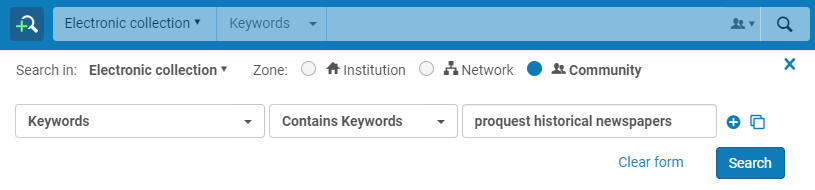 The results are aggregator packages that have a small number of portfoliosChoose any resource from the list that is not associated with the IZ (Institution Zone) and select Order from the row action menu (click on the ellipsis if that option does not appear)Fill in the PO Line Owner and Type form as followsPO line type = Electronic Collection – SubscriptionPO Line Owner = Main LibraryClick Create PO lineOn the Summary tab of the Purchase Order Line Details page, select ProQuest (account code PRO) as the Material supplierEnter a List price, add a fund and select a renewal dateClick Order Now and click ConfirmExercise 2: Activate the ordered electronic resourceGo to Resources > Manage Inventory > Manage Electronic Resource Activation > Unassigned tabLocate the resource and click Activate in the row action menuReview options in the Activation Wizard: Electronic Collection and Services SetupMark Bib as suppressed = checkedElectronic Collection Proxy Enabled = NoCDI Search activation status = YesWe subscribe to only some titles in this collection = No (since this is an aggregator package)Activate this electronic collection service = checked Make Service available = checkedAutomatically activate new portfolios = checked (since this is an aggregator package)Click NextReview options in the Activation Wizard: Linking InformationEnter any parameters that the vendor requires (ProQuest requires a client ID)Set the service-level proxy as required for resource and select the appropriate proxyClick NextReview options in the Activation Wizard: Select Activation MethodChoose Activate all (since this is an aggregator package)Click NextReview the Activation Wizard: Activation Summary and click ActivateExercise 3:  Export a list of portfolios from the Community Zone that can be used with the Portfolio loader Execute an Electronic Collection search in the CZ (Community Zone) for resources related to a keyword of your choosing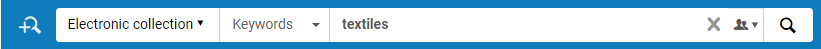 Limit the results using the facets to limit to Selective package under Type and select a resultFor this exercise, choose a small collection if you want the process to go faster.Click Portfolio List in the row action menu (click the ellipsis if that option is not available on the screen)Click the Export list icon located at the upper right corner of the results next to the gear icon and select Extended Export to download the list to your local computer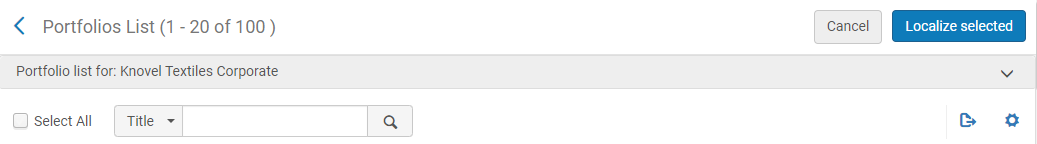 Since this is a selective package and this file will be used to activate some of the portfolios in the collection using the portfolio loader, remove some of the lines from the download.Descriptions for each field on the Excel portfolio loader file can be found here: The_Bulk_Portfolio_Information_File    The header format can be used as a template for uploading local portfolios to a local collection in exercise six. One of the identifiers for the portfolio such as ISSN, ISBN must be present.   
Exercise 4: Activate a collection in the (CZ) Community Zone using the portfolio loader Search the CZ for the electronic collection from exercise 3Click Activate from the row action menu (click the ellipsis if that option is not available on the screen)Review options in the Activation Wizard: Electronic Collection and Services SetupMark Bib as suppressed = checkedElectronic Collection Proxy Enabled = NoCDI Search activation status = YesWe subscribe to only some titles in this collection = Yes (since this is a selective package)Activate this electronic collection service = checked Make Service available = checkedAutomatically activate new portfolios = unchecked (since this is a selective package)Click NextReview options in the Activation Wizard: Linking InformationEnter any parameters that the vendor requires (some vendors do not have required parameters)Set the service-level proxy as required for resource and select the appropriate proxyClick NextReview options in the Activation Wizard: Select Activation MethodChoose Activate electronic collection and selected portfolios via Excel file upload (since this is a selective package)Review options in the Activation Wizard: File UploadSelect catalog = Institution (if you have a NZ)File: navigate to the file you are usingRecord Format = choose appropriate bibliographic formatValidate onlineClick NextReview the Activation Wizard: Activation Summary and click ActivateExercise 5: Review options in an activated electronic collectionSearch for the electronic collection from exercise four in the Institution Zone and click Edit Service from the row action menu (ellipsis)Go to the Portfolios tab The options available in the Electronic Service Editor for activating portfolios in a Community Zone collection are: Move Set of Portfolios move portfolios to a different electronic collectionActivate/ Deactivate: Activate SelectedDeactivate SelectedActivate AllDeactivate AllLoad Portfolios (use this option if you have a portfolio list prepared in the format supported by the Portfolio Loader) AddAdd Local Portfolio (use this option if the collection from Community Zone does not yet include portfolios to which you have accessAdd Portfolios from Community: manually activate portfoliosAdd All Portfolios from CommunityDelete Selected  To test access to portfolios: Select a portfolio in the listClick the row action button (ellipsis) and click Test access
 Exercise 6: Create a local electronic collection and attach portfolios to it  Go to Resources > Create Inventory > Add Local Electronic CollectionEnter a Public name and any other pertinent details and click Save and ContinueSet the Service activation status as available on the Activation tab
Once the local electronic collection is created, there are four ways to attach portfolios to a local electronic collection: Load Portfolios to upload a list of portfolios as was done in exercise 3Add > Add Local Portfolio: manual creation of local portfolioAdd > Add from Set—this can be used for adding a set of local portfolios created by the P2E processUse an import profileSearch for the collection, click the ellipsis to click Edit Service, go to Portfolios tab, click Add > Add from Set
 Exercise 7: Run a job to update portfolios in bulk Create a set of portfolios (logical or itemized set)Click Admin > Manage Jobs and Sets > Run a Job > Change electronic portfolio information and click NextSelect the set of portfolios created aboveChange any parameter as you wish and click NextReview and confirm changes and click Submit Exercise 8: Link to community for collections, portfolios Local portfolios and collections are typically created by the P2E process. For this exercise, find a portfolio that is available in the CZ and not in the IZ and copy the ISSN. Go to Resources > Add Local Portfolio Create a new title, enter Title and ISSN, and set the Portfolio type to StandaloneClick Save and Done.From the portfolio click Link to community from the row action menu, select the correct portfolio and click NextSelect source of descriptive information and click Next